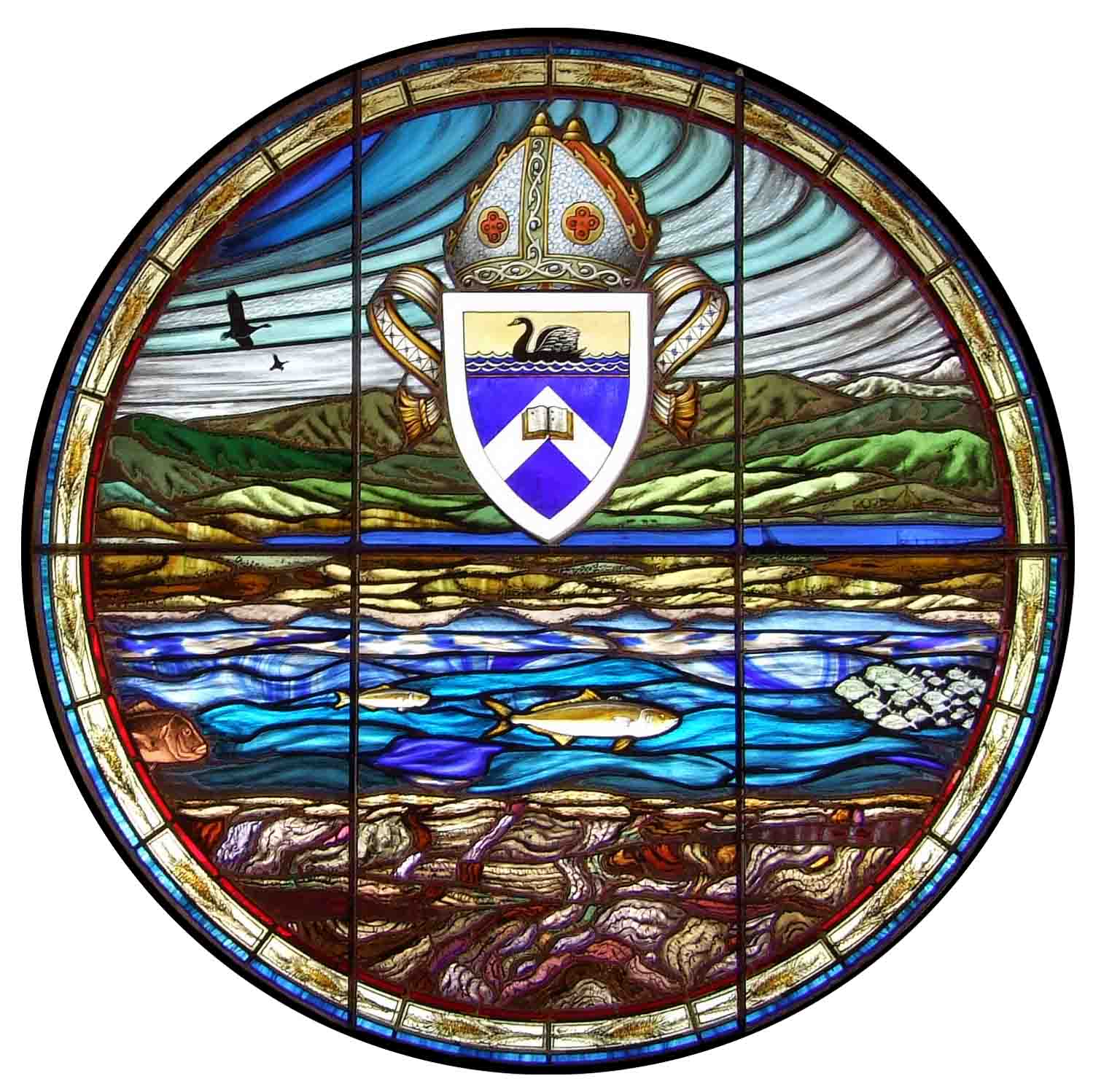 Cathedral Church of St Paul, Sale Anglican Diocese of GippslandFRIENDS OF SAINT PAUL’S CATHEDRALRENEWAL / NEW  MEMBERSHIPNAME………………………………………………………………………ADDRESS………………………………………..........................................………………………………………………………………………………TELEPHONE……………………………PARISH………………………..Email address:………………………………………………………	Enclosed is my subscription of $................	Annual membership  $25.00 p.a.   Benefactor  $50.00 p.a.	Life Membership		$300.00 (to be held in trust)Cheques should be made payable to “Friends of St Paul’s Cathedral Sale”DIRECT DEPOSIT DETAILS Friends of St Pauls Cathedral Sale (ADF)
BSB:	705077  ACCOUNT NUMBER:	00040718Details: Your SurnamePlease advise via email to stpaulssale@wideband.net.auMail to:		The Honorary Secretary		Friends of the Cathedral			P.O.Box 691			Sale Vic 3853Cathedral Church of St Paul, Sale Anglican Diocese of GippslandFRIENDS OF SAINT PAUL’S CATHEDRALRENEWAL / NEW  MEMBERSHIPNAME………………………………………………………………………ADDRESS………………………………………..........................................………………………………………………………………………………TELEPHONE……………………………PARISH………………………..	Enclosed is my subscription of $................	Annual membership  $25.00 p.a.   Benefactor  $50.00 p.a.	Life Membership		$300.00 (to be held in trust)Cheques should be made payable to “Friends of St Paul’s Cathedral Sale”DIRECT DEPOSIT DETAILS Friends of St Pauls Cathedral Sale (ADF)
BSB:	705077  ACCOUNT NUMBER:	00040718Details: Your SurnamePlease advise via email to stpaulssale@wideband.net.auMail to:		The Honorary Secretary		Friends of the Cathedral			P.O.Box 691			Sale Vic 3853